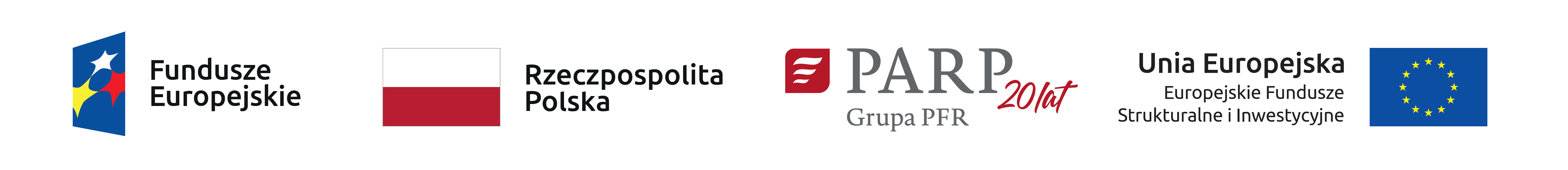 Nazwa Beneficjenta: …Oświadczenie współmałżonka BeneficjentaOświadczam, że wyrażam zgodę na zaciągnięcie przez mojego współmałżonka … zobowiązania wekslowego ustanawianego jako zabezpieczenie prawidłowego wykonania Umowy o dofinansowanie nr  … Data …Podpis współmałżonka wyrażającego zgodę ...